        MARYLEE G. FAIRBANKS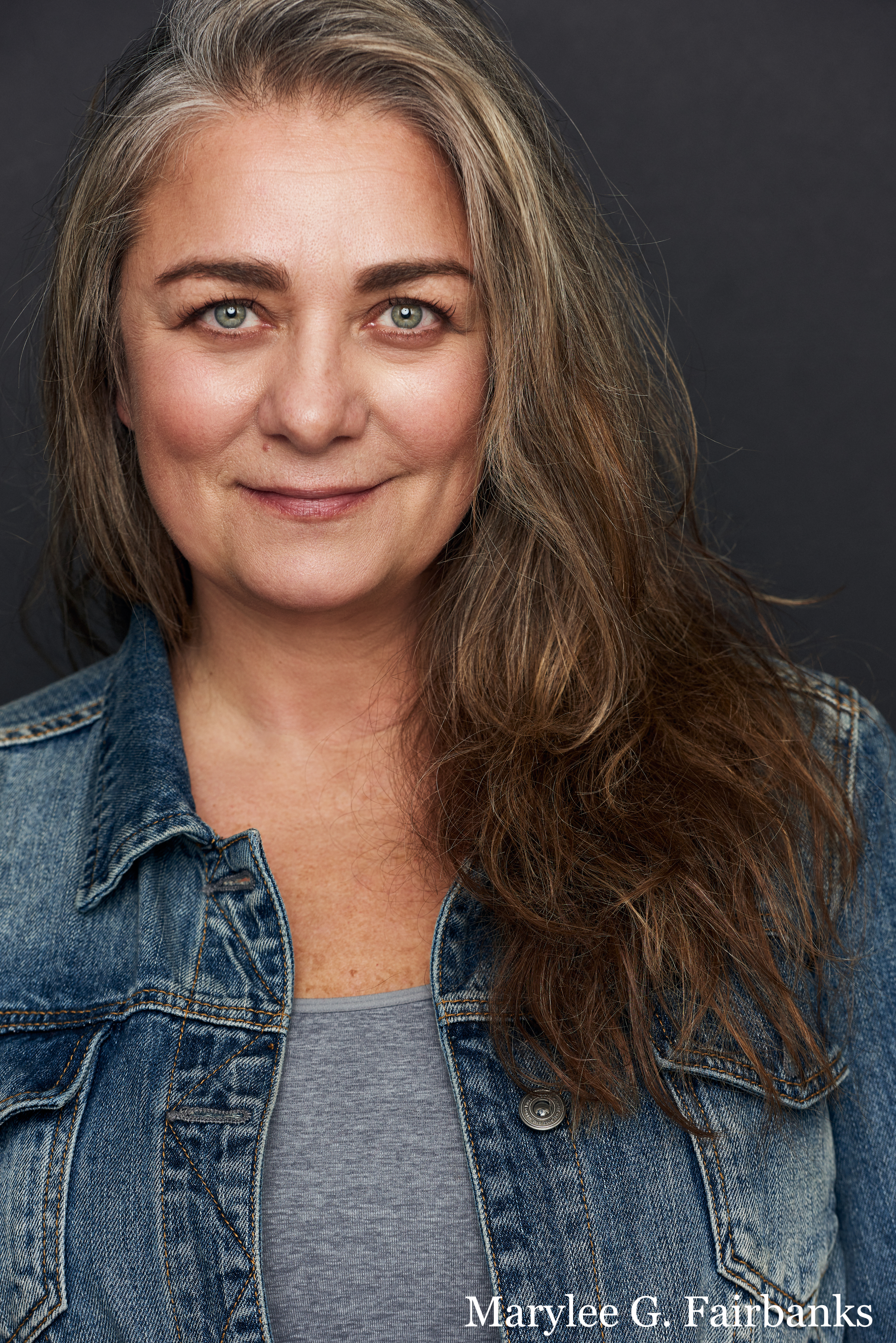 Off-BROADWAYI LOVE YOU YOU’RE PERFECT NOW CHANGE	Woman #2	    Westside Theatre 		      New York & Boston CompaniesNATIONAL TOURSRAGTIME					 Mother (Perf./US)          Livent     US PREMIER L.A/Vancouver						      		 THE WILL ROGERS FOLLIES			 Betty Blake	                   Troika REGIONAL THEATERRAGTIME CONCERT w/ BSO			Emma Goldman(cov).     Boston Symphony Orch.THE MUSIC MAN				Mrs. Paroo	                   Reagle Music Theatre THE THING ABOUT MEN			Lucy		                   Am. Stage NY/Broward CtrCOMPANY					Jenny		                   Barrington Stage Co.JACQUES BREL....				Principle	 	     Syracuse StageJOHN & JEN					Jen			     Adirondack Festival          THE WILL ROGERS FOLLIES			Betty Blake		     Westbury Music          THE WILL ROGERS FOLLIES			Betty Blake		     Maltz Jupiter TheaterGUYS AND DOLLS				Sarah Brown		     Westchester B'way TheaterMARCH OF THE FALSETTOS			Trina			     Boston Baked TheaterVOICE OVER/ RECORDINGS/COMMERCIALCo-Producer and Co-Host of STAGES PODCAST. Partnership with iHeart Radio  www.stagespodcast.netVoice over/Commercial see website  www.maryleegfairbanks.com  A New Stage : Available on Itunes, AmazonBroadway Inspirations:  Varese SarabandeEDUCATION1988 EMERSON COLLEGE BS (Mass Communication/Theater Arts)SPECIAL SKILLSFounder Chakras Yoga Company, yoga teacherWriter Elephant Journal, LA & Boston Yoga Magazine, Gaiam, Bliss (see website for publications)Founder TIMA PRODUCTIONS (KIMBERLY AKIMBO & THE OUTSIDERS)Accents:  Boston, New York dialects, Irish Brogue